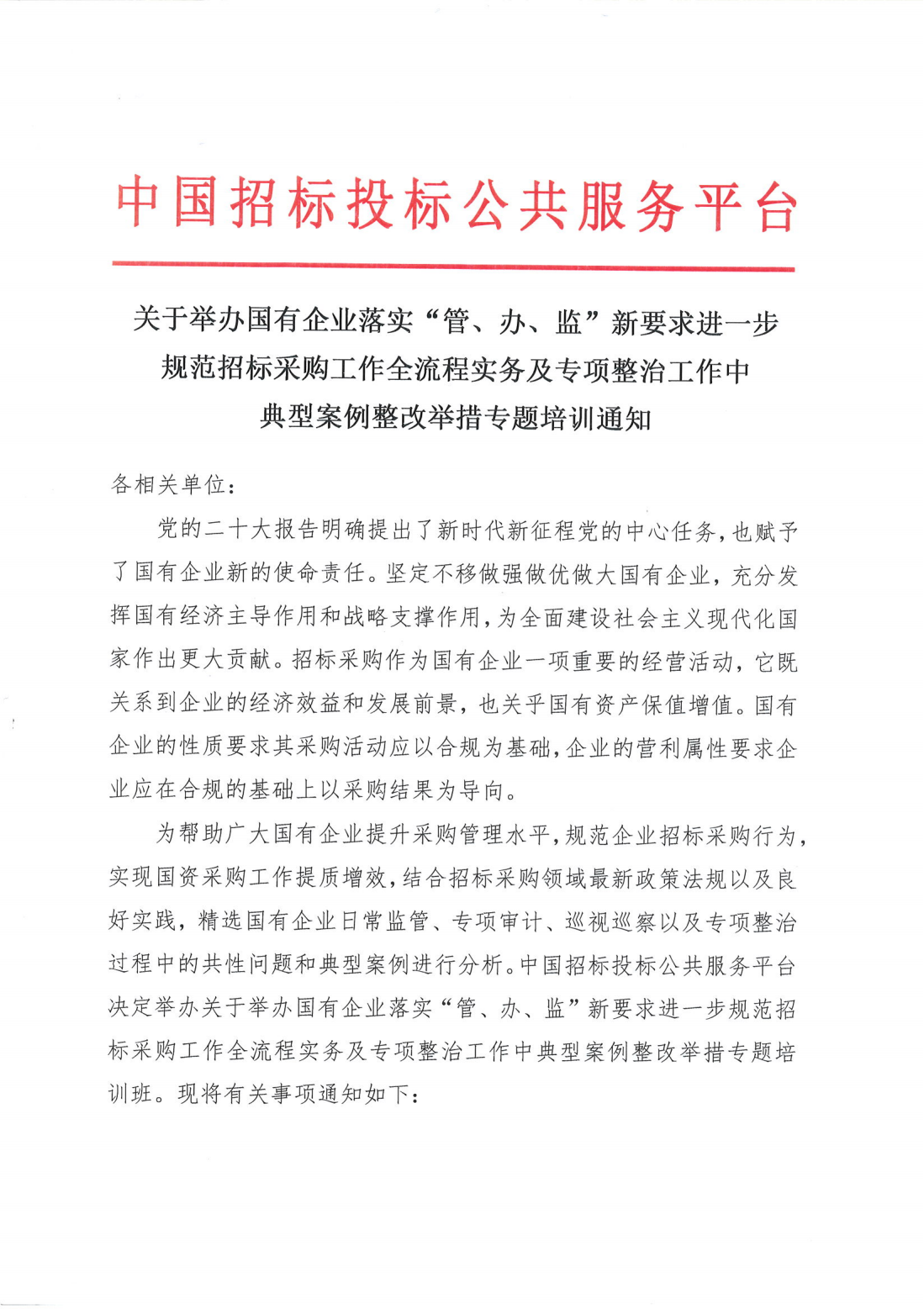 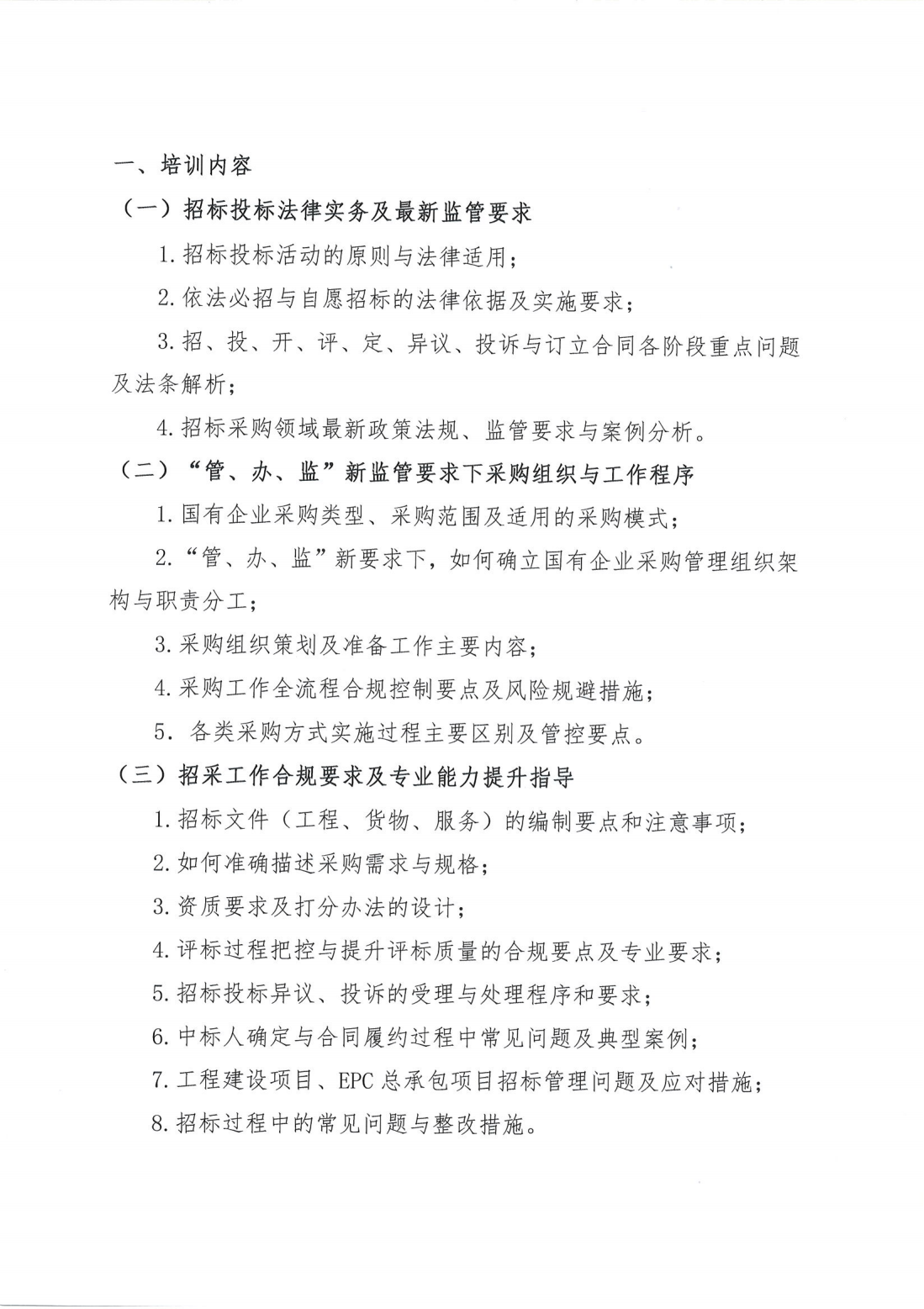 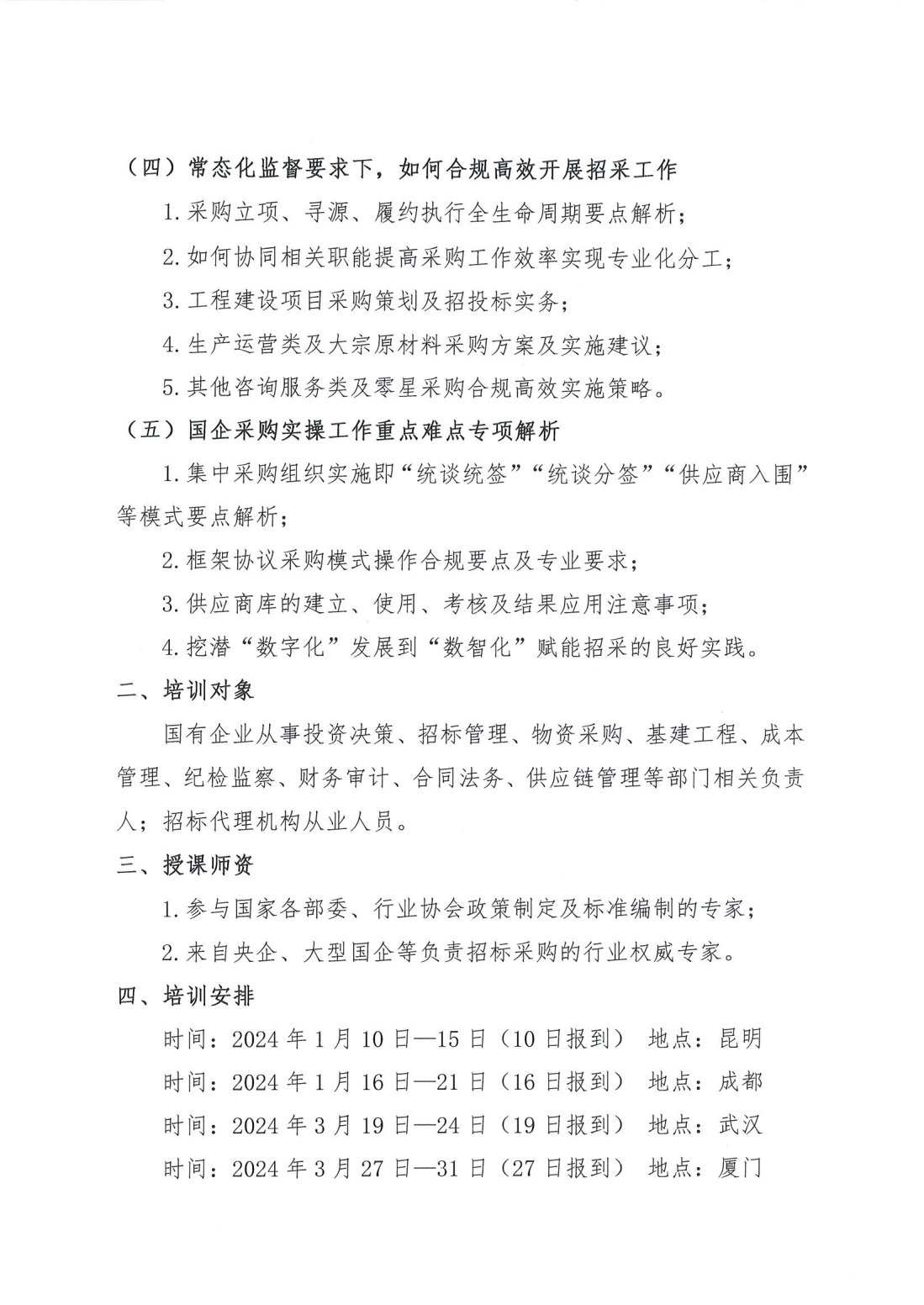 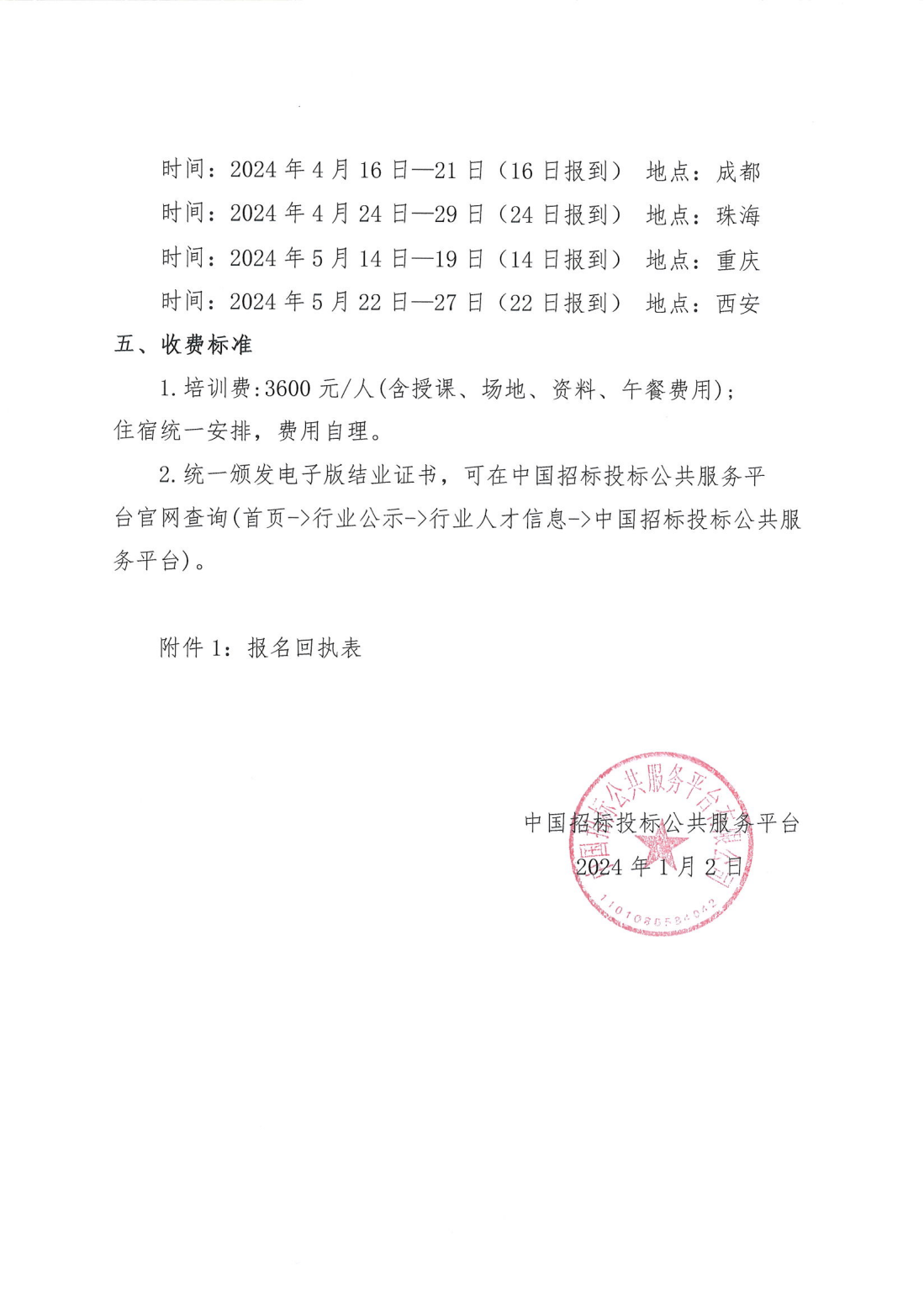 附件1：国有企业落实“管、办、监”新要求进一步规范招标采购工作全流程实务及专项整治工作中典型案例整改举措专题培训班报名回执表备注：1.此表可复制，汇总名单后发送至会务组；            2.以上课题可提供企业内训并提供企业制度优化咨询服务；3.报名负责人：聂红军 主任18211071700（微信）   电  话：13141289128        邮    箱：zqgphwz@126.com  qq咨询：3177524020        网    址：http://www.zqgpchina.cn*单位名称*审批人*职 务*手 机*联系人*职 务*手 机*姓 名*性 别*职 务*部 门*手  机*手  机*发票要求□增值税普通发票      □增值税专用发票□增值税普通发票      □增值税专用发票□增值税普通发票      □增值税专用发票□增值税普通发票      □增值税专用发票□增值税普通发票      □增值税专用发票*发票信息普票填写1-2 专票填写1-41.开票单位：2.纳税人识别号：3.地址、电话：4.开户行、账号： 1.开票单位：2.纳税人识别号：3.地址、电话：4.开户行、账号： 1.开票单位：2.纳税人识别号：3.地址、电话：4.开户行、账号： 1.开票单位：2.纳税人识别号：3.地址、电话：4.开户行、账号： 1.开票单位：2.纳税人识别号：3.地址、电话：4.开户行、账号： *住宿安排□单住  □合住  □自行□单住  □合住  □自行□单住  □合住  □自行*参会地点汇款账户名  称：北京中建科信科技服务有限公司银行账号：0200004609200585085开户行：中国工商银行股份有限公司北京公主坟支行名  称：北京中建科信科技服务有限公司银行账号：0200004609200585085开户行：中国工商银行股份有限公司北京公主坟支行名  称：北京中建科信科技服务有限公司银行账号：0200004609200585085开户行：中国工商银行股份有限公司北京公主坟支行名  称：北京中建科信科技服务有限公司银行账号：0200004609200585085开户行：中国工商银行股份有限公司北京公主坟支行名  称：北京中建科信科技服务有限公司银行账号：0200004609200585085开户行：中国工商银行股份有限公司北京公主坟支行